Башkортостан РеспубликаhыБəлəбəй районы муниципаль районыныӊМаксим – Горький ауыл советыауылбиләмәhе хакимиәте.Горький ис. ПУЙ ауылы, Бакса урамы,  3Тел.2-07-40 , факс: 2-08-98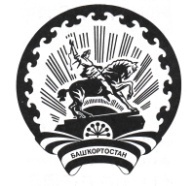 Республика БашкортостанАдминистрация сельского поселения Максим – Горьковский сельсовет муниципального района Белебеевский район 452014, с. ЦУП им. М.Горького, ул. Садовая, д. 3Тел. 2-07-40, факс: 2-08-98КАРАРПОСТАНОВЛЕНИЕ27 декабрь 2018 й.№ 7927 декабря 2018 г.О порядке администрирования доходов бюджетасельского поселения Максим-Горьковский  сельсовет муниципального района Белебеевский районРеспублики Башкортостан и осуществленияполномочий администратора доходов  бюджетовбюджетной системы  Российской ФедерацииАдминистрацией сельского поселения Максим-Горьковский сельсовет муниципального района  Белебеевский район Республики Башкортостан  с 1 января 2019 годаО порядке администрирования доходов бюджетасельского поселения Максим-Горьковский  сельсовет муниципального района Белебеевский районРеспублики Башкортостан и осуществленияполномочий администратора доходов  бюджетовбюджетной системы  Российской ФедерацииАдминистрацией сельского поселения Максим-Горьковский сельсовет муниципального района  Белебеевский район Республики Башкортостан  с 1 января 2019 годаО порядке администрирования доходов бюджетасельского поселения Максим-Горьковский  сельсовет муниципального района Белебеевский районРеспублики Башкортостан и осуществленияполномочий администратора доходов  бюджетовбюджетной системы  Российской ФедерацииАдминистрацией сельского поселения Максим-Горьковский сельсовет муниципального района  Белебеевский район Республики Башкортостан  с 1 января 2019 годаВ соответствии с приказом Министерства финансов Российской Федерации от 8 июня 2018 года №132н «О порядке формирования и применения кодов бюджетной классификации Российской Федерации, их структуре и принципах назначения», руководствуясь  решением Совета сельского поселения Максим-Горьковский  сельсовет  муниципального района Белебеевский район Республики Башкортостан от «25» декабря 2018 года № 240 «О бюджете сельского поселения Максим-Горьковский  сельсовет   муниципального района Белебеевский район Республики Башкортостан на 2019 год и на плановый период 2020 и 2021 годов» и постановлением  Администрации сельского поселения Максим-Горьковский  сельсовет  муниципального района Белебеевский район Республики Башкортостан  от 27 декабря 2018 года № 78  «Об утверждении Перечня главных администраторов доходов бюджета сельского поселения Максим-Горьковский  сельсовет  муниципального района Белебеевский район Республики Башкортостан, а также закрепляемых за ними видов (подвидов)  доходов бюджета сельского поселения Максим-Горьковский  сельсовет  муниципального района Белебеевский район Республики Башкортостан» постановляю:1. Установить код главного администратора доходов бюджета для Администрации сельского поселения Максим-Горьковский сельсовет  муниципального района Белебеевский район Республики Башкортостан – 791.2. Утвердить прилагаемый порядок администрирования доходов бюджета сельского поселения Максим-Горьковский  сельсовет  муниципального района Белебеевский район Республики Башкортостан и осуществления полномочий администратора доходов бюджетов бюджетной системы Российской Федерации, администрируемых Администрацией сельского поселения Максим-Горьковский  сельсовет  муниципального района Белебеевский район Республики Башкортостан.3. Признать утратившим силу постановление от «27» декабря 2017 года №57  «О порядке администрирования доходов бюджета сельского поселения Максим-Горьковский  сельсовет  муниципального района Белебеевский район Республики Башкортостан и осуществления полномочий администратора доходов  бюджетов бюджетной системы  Российской Федерации Администрацией сельского поселения Максим-Горьковский  сельсовет  муниципального района Белебеевский район Республики Башкортостан с 1 января 2018 года».4. Настоящее Постановление вступает в силу с 1 января 2019 года.5. Контроль за исполнением настоящего Постановления оставляю за собой.Глава сельского поселения                                                         Н.К. КрасильниковаПорядокадминистрирования доходов бюджета сельского поселения Максим-Горьковский  сельсовет  муниципального района Белебеевский район Республики Башкортостан и осуществления полномочий администратора доходов бюджетов бюджетной системы Российской Федерации Администрацией сельского поселения Максим-Горьковский сельсовет  муниципального района Белебеевский район Республики Башкортостан В соответствии с положениями Бюджетного кодекса Российской Федерации, Соглашением по информационному взаимодействию между Управлением Федерального казначейства по Республике Башкортостан и Администрацией сельского поселения Максим-Горьковский  сельсовет  муниципального района Белебеевский район Республики Башкортостан (далее – Администрация) осуществлять полномочия администратора доходов бюджетов бюджетной системы Российской Федерации и администрирование доходов бюджета сельского поселения Максим-Горьковский  сельсовет  муниципального района Белебеевский район Республики Башкортостан (далее - бюджет поселения)  в следующем порядке:1. Закрепить доходы бюджета городского поселения за Администрацией  по следующим кодам бюджетной классификации:2. Координацию деятельности по администрированию доходов бюджета  поселения, администрируемых, Администрацией  возложить на муниципальное казенное учреждение Централизованная бухгалтерия органов местного самоуправления муниципального района Белебеевский район Республики Башкортостан (далее МКУ Централизованная бухгалтерия ОМС МР Белебеевский район РБ) согласно договора на бухгалтерское обслуживание от «01» ноября 2015 года № 8. 3. Возврат поступлений из бюджета поселения и уточнение вида и принадлежности невыясненных поступлений по балансовому счету №40101 Управления Федерального казначейства по Республике Башкортостан в соответствии с приказом Министерства финансов Российской Федерации «Об утверждении порядка  учета Федеральным казначейством  поступлений в бюджетную систему Российской Федерации и их распределения между бюджетами бюджетной системы Российской Федерации» осуществлять в следующем порядке.	3.1. Порядок возврата поступлений из бюджета поселения: 	МКУ Централизованная бухгалтерия ОМС МР Белебеевский район РБ  осуществляет возврат излишне уплаченных, излишне взысканных или ошибочно перечисленных платежей, поступивших на балансовый счет №40101 Управления Федерального казначейства по Республике Башкортостан, администрируемых Администрацией. Письмо и документы на возврат, поступившие от юридического или физического лица (далее - заявитель), в соответствии с Перечнем необходимых документов для проведения возврата излишне уплаченной суммы платежа в бюджет поселения (приложением №1 к настоящему Порядку) направляются на рассмотрение МКУ Централизованной бухгалтерией ОМС МР Белебеевский район РБ.МКУ Централизованная бухгалтерия ОМС МР Белебеевский район РБ производит проверку правильности адресации документов на возврат и проверяет факт поступления в бюджет платежа, подлежащего возврату. В случаях, если администратором платежа, подлежащего возврату, не является Администрация или указанный платеж не поступил в бюджет поселения, МКУ Централизованная бухгалтерия ОМС МР Белебеевский район РБ не позднее 30 календарных дней со дня регистрации письма заявителя подготавливает ему ответ об отказе в возврате поступлений из бюджета с указанием причины отказа.	При правильной адресации письма и документов заявителя и наличии поступления в бюджет указанного заявителем платежа, МКУ Централизованная бухгалтерия ОМС МР Белебеевский район РБ проверяет документы, представленные заявителем. При отказе заявителя в представлении необходимых для осуществления возврата документов или информации МКУ Централизованная бухгалтерия ОМС МР Белебеевский район РБ направляет заявителю письменный отказ в возврате поступлений из бюджета с указанием причины отказа.	Для осуществления возврата поступлений из бюджета МКУ Централизованная бухгалтерия ОМС МР Белебеевский район РБ составляет заключение о возврате излишне уплаченной суммы платежа в соответствии с приложением №2 к настоящему Порядку и затем:	а) оформляет Заявку на возврат по форме, установленной приказом Федерального казначейства «О порядке кассового обслуживания исполнения федерального бюджета, бюджетов субъектов Российской Федерации и местных бюджетов и порядке осуществления органами Федерального казначейства отдельных функций финансовых органов субъектов Российской Федерации и муниципальных образований по исполнению соответствующих бюджетов», распечатывает ее на бумажном носителе;	б) направляет оформленную на бумажном носителе Заявку на возврат с приложением пакета документов на возврат, поступивших от заявителя, на утверждение главе, его заменяющему (далее – руководителю);в) после утверждения руководителем Заявки на возврат на бумажном носителе, регистрирует ее в журнале регистрации Заявок на возврат.	После регистрации Заявка на возврат направляется отделом по системе электронного документооборота в  в установленном для этой системы порядке.	Контроль за исполнением заявок на возврат, направленных в , возлагается на руководителя.	3.2. Порядок уточнения невыясненных поступлений.МКУ Централизованная бухгалтерия ОМС МР Белебеевский район РБ производит уточнение платежей, отнесенных к невыясненным поступлениям, поступивших на балансовый счет №40101 Управления Федерального казначейства по Республике Башкортостан.В течение 3-х рабочих дней, после получения из Управления Федерального казначейства по Республике Башкортостан перечня невыясненных поступлений, МКУ Централизованная бухгалтерия ОМС МР Белебеевский район РБ обязан затребовать от плательщика заявление на уточнение платежей, отнесенных к невыясненным поступлениям. В заявлении должно быть в обязательном порядке указано, на какой код бюджетной классификации следует отнести поступившие платежи.Не позднее следующего рабочего дня после поступления заявления плательщика об уточнении невыясненных платежей МКУ Централизованная бухгалтерия ОМС МР Белебеевский район РБ:а) оформляет Уведомление об уточнении вида и принадлежности поступлений (далее – уведомление) по форме, установленной приказом Федерального казначейства «О порядке кассового обслуживания исполнения федерального бюджета, бюджетов субъектов Российской Федерации и местных бюджетов и порядке осуществления органами Федерального казначейства отдельных функций финансовых органов субъектов Российской Федерации и муниципальных образований по исполнению соответствующих бюджетов», распечатывает его на бумажном носителе;б) направляет оформленное на бумажном носителе уведомление на утверждение  руководителю;в) после утверждения руководителем уведомления на бумажном носителе, регистрирует его в журнале регистрации Уведомлений об уточнении вида и принадлежности платежей.После регистрации уведомление направляется МКУ Централизованная бухгалтерия ОМС МР Белебеевский район РБ по системе электронного документооборота в  в установленном для этой системы порядке. В случае наличия возможности определить назначение платежа, отнесенного к невыясненным поступлениям без участия плательщика (в платежном документе допущены незначительные неточности), МКУ Централизованная бухгалтерия ОМС МР Белебеевский район РБ не позднее следующего рабочего дня оформляет уведомление без заявления плательщика. В случае отнесения поступлений на неверный код бюджетной классификации, уточнение (зачет) вида и принадлежности указанных поступлений производится в порядке, аналогичном порядку уточнения вида и принадлежности невыясненных поступлений. Контроль за исполнением уведомлений, направленных в , возлагается на руководителя. Хранение документов, связанных с оформлением возвратов поступлений из бюджета и уточнением невыясненных поступлений по доходам, поступившим на балансовый счет № 40101 Управления Федерального казначейства по Республике Башкортостан, администрируемым Администрацией  осуществляется МКУ Централизованная бухгалтерия ОМС МР Белебеевский район РБ.4. МКУ Централизованная бухгалтерия ОМС МР Белебеевский район РБ ежемесячно до 10 числа месяца, следующего за отчетным, проводит сверку данных с Управлением Федерального казначейства по Республике Башкортостан по поступлениям доходов на балансовый счет №40101, администрируемых Администрацией.Переченьнеобходимых документов для проведения возврата излишне уплаченной суммы платежа в бюджет сельского поселения Максим-Горьковский сельсовет  муниципального района Белебеевский район Республики БашкортостанДля физических лиц:	1. Заявление физического лица с просьбой о возврате денежных средств с указанием следующей информации:полное имя, отчество и фамилия физического лица;домашний адрес, телефон;	паспортные данные: номер, серия, кем и когда выдан;социальный номер (ИНН);лицевой счет плательщика, открытый в кредитном учреждении (куда следует зачислить возвращаемые денежные средства);реквизиты кредитного учреждения, где открыт лицевой счет плательщика: наименование кредитного учреждения, корреспондентский счет, БИК, расчетный счет;сумму возврата прописью и цифрами (в руб., коп.).2. Подлинный платежный документ об уплате денежных средств в бюджет в случае, если указанные платежи подлежат возврату в полном размере, а в случае, если они подлежат возврату частично, копию указанного платежного документа, заверенную в установленном законодательством порядке.3. Документ, служащий основанием для возврата излишне уплаченных денежных средств (решение суда, документы, подтверждающие дважды оплаченные платежи в бюджет,  иные документы).Для юридических лиц: 1. Заявление юридического  лица с просьбой о возврате денежных средств с указанием следующей информации:полное наименование юридического лица; почтовый адрес юридического лица, телефон;ИНН (идентификационный номер налогоплательщика) и КПП (код причины постановки на учет) юридического лица;номер расчетного счета, реквизиты кредитного учреждения,  где открыт расчетный счет: наименование кредитного учреждения, корреспондентский счет, БИК;сумму возврата прописью и цифрами (в руб., коп.).2. Платежное поручение о перечислении в бюджет суммы платежа, подлежащей возврату, подписанное главным бухгалтером и заверенное печатью юридического лица.3. Документ, служащий основанием для возврата излишне уплаченных денежных средств (решение суда, документы, подтверждающие дважды оплаченные платежи в бюджет, иные документы).СОГЛАСОВАНО:				Глава сельского поселения__________________  «____»____________20__ годаЗаключениеадминистратора доходов бюджета сельского поселения Максим-Горьковский сельсовет  муниципального района Белебеевский район Республики Башкортостан о возврате излишне уплаченной суммы платежаАдминистратор доходов бюджета сельского поселения Максим-Горьковский сельсовет  муниципального района Белебеевский район Республики Башкортостан – Администрация сельского поселения Максим-Горьковский сельсовет  муниципального района Белебеевский район Республики БашкортостанПлательщик_________________________________________________________                            (наименование учреждения, организации) / (фамилия, имя, отчество физического лица)______________________________________________________________________ИНН плательщика __________________					КПП плательщика __________________					Паспортные данные плательщика _____________________________________________________________________                                                        (номер и серия паспорта, кем и когда выдан)_____________________________________________________________________На основании заявления плательщика от ___ ________ 20__ года № ___ и представленных материалов проведена проверка документов и установлено наличие излишне уплаченной суммы в бюджет сельского поселения Максим-Горьковский сельсовет  муниципального района Белебеевский район Республики Башкортостан в размере____________________________________________________________________(сумма прописью)_________________________________________________рублей _____ копеек.		По результатам проверки, проведенной МКУ Централизованная бухгалтерия ОМС МР Белебеевский район РБ принято решение о возврате плательщику указанной суммы. Глава сельского поселения										Главный бухгалтер 	